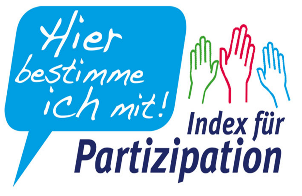 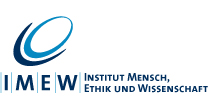 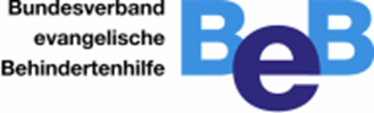 Bilder: © Lebenshilfe für Menschen mit geistiger Behinderung 
Bremen e.V., Illustrator Stefan Albers, Atelier Fleetinsel, 2013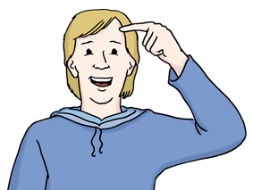 Das ist unser ZielSchreiben Sie Ihr Ziel auf.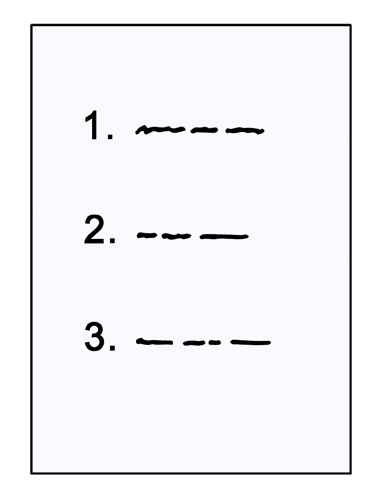 Das machen wir für unser Ziel:Schreiben Sie die Aufgaben auf.1.2.3.4.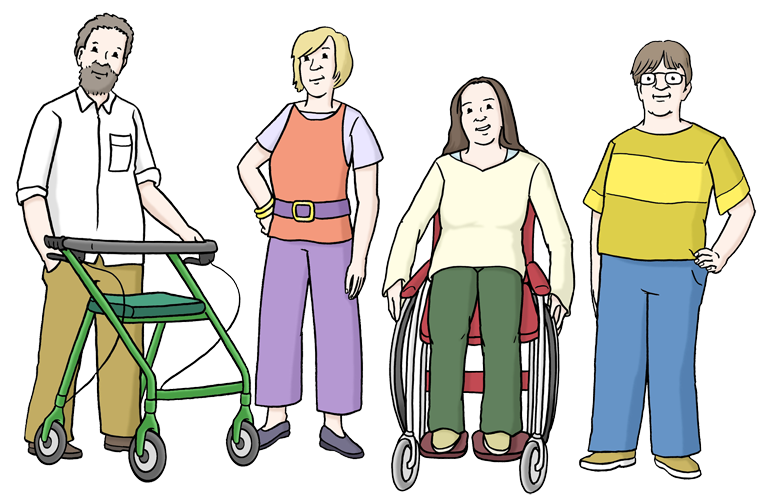 Diese Personen machen die Aufgaben:Schreiben Sie auf:Diese Personen machen die Aufgaben. 1.2.3.4.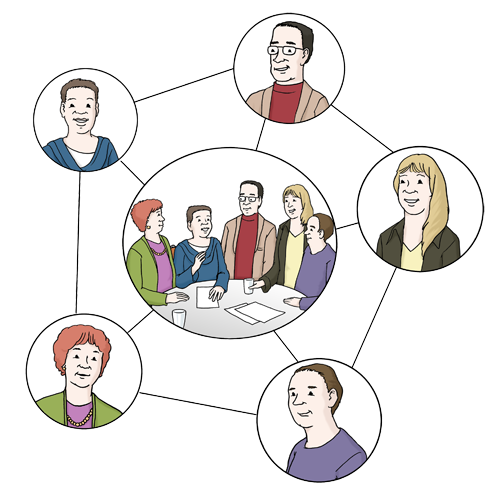 Mit diesen Personen arbeiten wir zusammen:Schreiben Sie auf: Mit diesen Personen wollen wir sprechen.Mit diesen Personen müssen wir sprechen.1.2.3.4.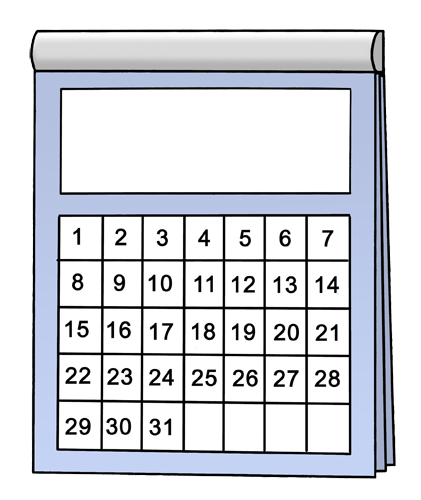 Bis zu diesem Datum schaffen wir die Aufgaben.1.2.3.4.Bis zu diesem Datum erreichen wir unsere Ziele: 1.2.3.4.Schreiben Sie die 2 Termine auf.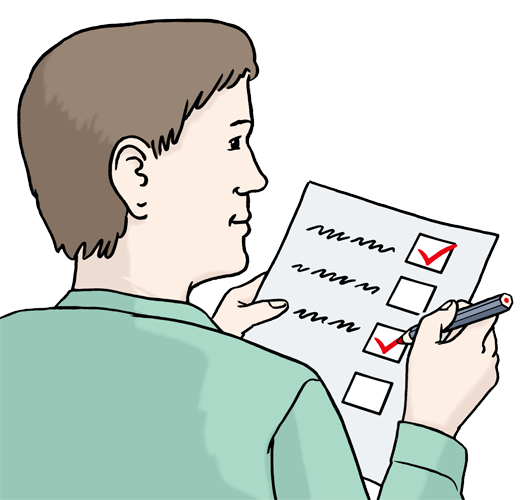 So merken wir:Wir haben unser Ziel erreicht:1.2.3.4.